Publicado en Madrid el 01/12/2023 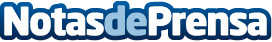 'Cuarenta formas de extraviarse en un laberinto', un viaje literario único en su clase de la mano del escritor David AvanteDavid Avante, el autor de 'Di-vertimentos y poemas no divertidos', regresa con esta nueva obra, una compilación de cuentos y relatos que promete llevar a los lectores a un viaje inolvidable a través de laberintos de palabras, emociones y mucha imaginaciónDatos de contacto:TregolamServicios literarios918 67 59 60Nota de prensa publicada en: https://www.notasdeprensa.es/cuarenta-formas-de-extraviarse-en-un-laberinto Categorias: Internacional Nacional Literatura Entretenimiento http://www.notasdeprensa.es